§1642.  DefinitionsAs used in this chapter, unless the context otherwise indicates, the following terms have the following meanings.  [PL 1985, c. 96 (RPR).]1.  Department.  "Department" means the Department of Health and Human Services.[RR 2003, c. 2, §3 (COR).]2.  Division.  "Division" means the Executive Department, Division of Community Services.[PL 1985, c. 96 (RPR).]3.  Income supplementation programs.  "Income supplementation programs" means programs designed to supplement the income of a person or family and includes Temporary Assistance for Needy Families, the Supplemental Nutrition Assistance Program, food distribution, general assistance, supplemental security income or any other income related program utilizing state-administered funds.[PL 2023, c. 405, Pt. C, §1 (AMD).]4.  Related health and medical services.  "Related health and medical services" means all health or medical services utilizing state-administered funds, including Medicaid and health block grants.[PL 1985, c. 96 (RPR).]5.  Report.  "Report" means the State's social services report.[PL 1985, c. 96 (RPR).]6.  Social service.  "Social service" means any children's, youth, adult or elderly service and substance use disorder, community action, developmental disability, home-heating assistance, juvenile, mental health, intellectual disability, older Americans, poverty, rehabilitation, transportation, weatherization or other social service that may be defined in the future and that is operated by the departments or the division utilizing state-administered funds, including related health and medical services and income supplementation programs.[PL 2017, c. 407, Pt. A, §6 (AMD).]7.  State - administered funds.  "State - administered funds" means all General Fund money, dedicated funds, federal funds, fees, grants, 3rd-party reimbursements, vendor payments or other funds or revenues available for expenditure by the departments or the division in support of the provision of a social service.[PL 1985, c. 96 (NEW).]SECTION HISTORYPL 1983, c. 495 (NEW). PL 1985, c. 96 (RPR). PL 1995, c. 560, §K82 (AMD). PL 1995, c. 560, §K83 (AFF). PL 1997, c. 530, §A34 (AMD). PL 2001, c. 354, §3 (AMD). RR 2003, c. 2, §3 (COR). PL 2011, c. 542, Pt. A, §2 (AMD). PL 2017, c. 407, Pt. A, §6 (AMD). PL 2023, c. 405, Pt. C, §1 (AMD). The State of Maine claims a copyright in its codified statutes. If you intend to republish this material, we require that you include the following disclaimer in your publication:All copyrights and other rights to statutory text are reserved by the State of Maine. The text included in this publication reflects changes made through the First Regular Session and the First Special Session of the131st Maine Legislature and is current through November 1, 2023
                    . The text is subject to change without notice. It is a version that has not been officially certified by the Secretary of State. Refer to the Maine Revised Statutes Annotated and supplements for certified text.
                The Office of the Revisor of Statutes also requests that you send us one copy of any statutory publication you may produce. Our goal is not to restrict publishing activity, but to keep track of who is publishing what, to identify any needless duplication and to preserve the State's copyright rights.PLEASE NOTE: The Revisor's Office cannot perform research for or provide legal advice or interpretation of Maine law to the public. If you need legal assistance, please contact a qualified attorney.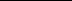 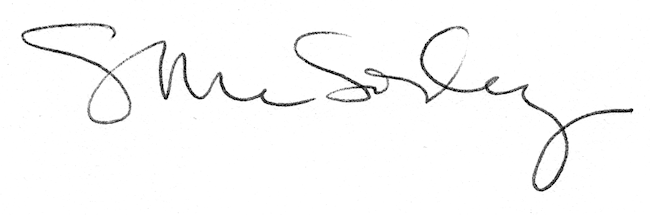 